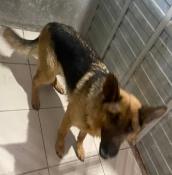 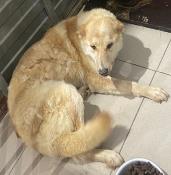 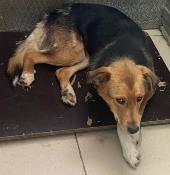 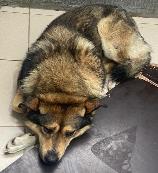 №110Отловлено: 19.02.20232 П – 2 ЗПУ 68, ст. 1Вид: собака.Порода/пол: беспородный, кобель.Окрас: чепрачный.Возраст: 2 года.Вес: 30 кг.Рост: 56 см. в холке.Приметы: отсутствуют.Особенности поведения: Спокойная.
ИН: Вакцинация: Стерилизация: 
Вет. паспорт: нет.№111Отловлено: 19.02.2023Пос. Магистральный 17аВид: собака.Порода/пол: беспородная, сукаОкрас: бело - рыжийВозраст: 2 года.Вес: 33 кг.Рост: 59 см. в холке.Приметы: не купированы.Особенности поведения: Спокойная.
ИН: Вакцинация: Стерилизация: 
Вет. паспорт: нет.№112Отловлено: 19.02.2023Городское кладбище №4Вид: собака.Порода/пол: беспородная, сукаОкрас: черно - рыжийВозраст: 1 год.Вес: 26 кг.Рост: 53 см. в холке.Приметы: не купированы.Особенности поведения: Спокойная.
ИН: Вакцинация: Стерилизация: 
Вет. паспорт: нет.№113Отловлено: 19.02.2023СО Связист - 1Вид: собака.Порода/пол: беспородный, кобельОкрас: черно - рыжийВозраст: 2,5 год.Вес: 30 кг.Рост: 56 см. в холке.Приметы: не купированы.Особенности поведения: Спокойная.
ИН: Вакцинация: Стерилизация: 
Вет. паспорт: нет.